РОЗПОРЯДЖЕННЯ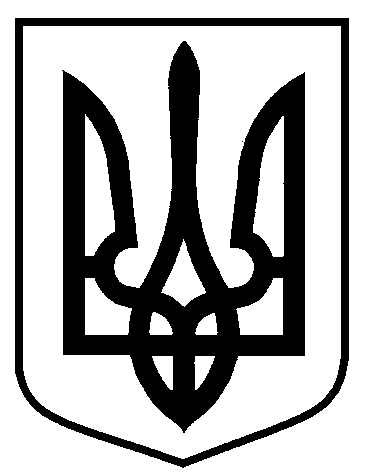 МІСЬКОГО ГОЛОВИм. СумиРОЗРАХУНОКвитрат на проведення урочистих заходів, присвячених Дню фізичної культури та спорту(сорок дев’ять тисяч двісті шістдесят грн. 00 коп.)Заступникначальника відділу						     Г.Ф. Михальова Заступник начальника відділу у справах молоді та спорту	                   		       	    	Г.Ф. МихальоваЗаступник міського голови з питань діяльності виконавчих органів ради						В.В. МотречкоНачальника відділу бухгалтерського обліку та звітності, головний бухгалтер 							О.А. КостенкоДиректор Департаменту фінансів, економіки та інвестицій							С.А. ЛиповаНачальник відділу протокольної роботи та контролю							Л.В. МошаНачальник правового управління		                   						О.В. ЧайченкоКеруючий справами виконавчого комітету							Ю.А. Павликвід    09.09.2021    № 295-РПро проведення урочистих заходів, присвячених Дню фізичної культури та спорту           На виконання рішення Сумської міської ради від 28 листопада           2018 року № 4150-МР «Про Програму розвитку фізичної культури і спорту Сумської міської територіальної громади на 2019 – 2021 роки» зі змінами (завдання 2 підпрограма 2), керуючись пунктом 20 частини четвертої статті 42 Закону України «Про місцеве самоврядування в Україні»:         1. Відділу у справах молоді та спорту Сумської міської ради        (Обравіт Є.О.) провести у вересні 2021 року урочисті заходи, присвячені Дню фізичної культури та спорту.          2. Департаменту фінансів, економіки та інвестицій Сумської міської ради (Липова С.А.) забезпечити фінансування в сумі 49 260 (сорок дев’ять тисяч двісті шістдесят) грн. 00 коп. на проведення заходу, передбачене в бюджеті Сумської міської територіальної громади згідно з КПКВК 0215012 «Проведення навчально-тренувальних зборів і змагань з неолімпійських видів спорту» (розрахунок додається).          3. Відділу бухгалтерського обліку та звітності Сумської міської ради (Костенко О.А.) здійснити розрахунки по відділу у справах молоді та спорту згідно з наданими документами.4. Контроль за виконанням даного розпорядження покласти на заступника міського голови з питань діяльності виконавчих органів ради Мотречко В.В.Міський голова                                                                              О.М.ЛисенкоОбравіт 70-05-11Розіслати: Костенко О.А., Липовій С.А., Мотречко В.В., Обравіт Є.О.Додаток  до розпорядження міського голови від     09.09.2021      №  295-Р                   КЕКВ 2240 «Оплата послуг (крім комунальних)»:Послуги по звукозабезпеченню, світловому забезпеченню=18000,00 грн.Послуги по організації святкового фуршету                                    120 чол. х 100,00 грн.                                                                           Усього:   =12000,00 грн.30000,00 грн.КЕКВ 2210 «Предмети, матеріали, обладнання та інвентар»КЕКВ 2210 «Предмети, матеріали, обладнання та інвентар»КЕКВ 2210 «Предмети, матеріали, обладнання та інвентар»Придбання грамот 90 шт. х 3,00 грн.Придбання кубків 13 шт. х 330,00 грн.Придбання кубків 2 шт. х 300,00 грн.Придбання кубків 20 шт. х 180,00 грн.Придбання квітів 100 шт. х 75,00 грн.=====270,00 грн.4290,00 грн.600,00 грн.3600,00 грн.7500,00 грн.Виготовлення календарів 100 шт. х 30,00 грн.=3000,00 грн. Усього:19260,00 грн.Разом:49260,00 грн.